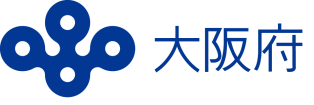 大 阪 の 支 援 教 育令和５年度版大阪府教育庁も　く　じⅠ　大阪府における支援教育について 　・・・・・・・・・・・・・・・・・・・・・・・・１Ⅱ　幼児児童生徒数の推移 ・・・・・・・・・・・・・・・・・・・・・・・・・・・・・・15Ⅲ　支援学校（特別支援学校）の状況１　学級数及び幼児児童生徒数の推移・・・・・・・・・・・・・・・・・・・・・・・・18２　学校分布図・・・・・・・・・・・・・・・・・・・・・・・・・・・・・・・・・・20３　学校別概要・・・・・・・・・・・・・・・・・・・・・・・・・・・・・・・・・・21Ⅳ　支援学級等の状況１　支援学級数・児童生徒数・・・・・・・・・・・・・・・・・・・・・・・・・・・・33２　年度別支援学級設置状況一覧表・・・・・・・・・・・・・・・・・・・・・・・・・35３　市町村別支援学級設置状況・・・・・・・・・・・・・・・・・・・・・・・・・・・36４　病院内学級・病弱支援学校（本校・分教室）設置一覧・・・・・・・・・・・・・・・38５　令和５年度通級による指導担当教員配置校一覧・・・・・・・・・・・・・・・・・・39Ⅴ　令和４年度支援学校・中学校及び義務教育学校支援学級卒業生の進路状況 ・・・・・・・42Ⅵ　施策等の状況１　主な取組み・・・・・・・・・・・・・・・・・・・・・・・・・・・・・・・・・・44２　特別支援教育就学奨励費負担金等の支給費目一覧・・・・・・・・・・・・・・・・・46Ⅶ　講習・研究・研修１　特別支援学校教育職員免許法認定講習会の概要・・・・・・・・・・・・・・・・・・47２　研究指定校等一覧・・・・・・・・・・・・・・・・・・・・・・・・・・・・・・・49３　大阪府教育センターにおける支援教育関係の事業・・・・・・・・・・・・・・・・・57Ⅷ　その他の関連事項１　障がいのある生徒に対する高等学校入学者選抜における受験上の配慮・・・・・・・・60２　大阪府の小・中学校及び高等学校における障がい理解教育への取組み・・・・・・・・61３　教職員による幼児・児童・生徒に対する体罰やセクシュアル・ハラスメント防止の取組み・・62４　児童・生徒に対するいじめ防止の取組み・・・・・・・・・・・・・・・・・・・・・71５　支援教育関係主要事項年表・・・・・・・・・・・・・・・・・・・・・・・・・・・73